Monitoraggio e Verifica PDP per DSA/ BES e PSPAnno scolastico _____/___Alunno/a  	Classe		Sezione  	Coordinatore di Classe: prof./prof.ssa  	Cambiamenti osservati rispetto al primo periodomodalità di effettuazione dei compiti a casa:autonoma ed assiduasaltuaria ma produttivaassidua ma non autonomaautonoma ma approssimativa nei risultatiestremamente incostantedel tutto inadeguataaltro………………………………………………………………………………………………………………………………………………………………………………………frequenza:regolareirregolarealtro…………………………………………………………………………………………………………………………………………………………………………………………….atteggiamento verso la scuola:interessatocollaborativocostruttivopassivooppositivodisinteressatosettorialealtro……………………………………………………………………………………………………………………………………………………………….organizzazione del lavoro:efficacedispersivasufficienteinsufficientealtro………………………………………………………………………………………………………………………………………………………………………………………………ritmo d’apprendimento:nei tempi previstilentomolto lentoaltro………………………………………………………………………………………………………………………………………………………………………………………………L’alunno/a, sulla base delle indicazioni fornite dai singoli docenti e secondo quanto programmato nel PDP/PSP:È riuscito a conseguire gli obiettivi programmati in tutte le disciplineÉ riuscito solo in parte a conseguire gli obiettivi programmati in alcune disciplineNon è riuscito a conseguire gli obiettivi programmati in nessuna disciplinaNon è riuscito a conseguire gli obiettivi programmati nelle seguenti discipline:Difficoltà riscontrateDifficoltà connesse al Disturbo Specifico di ApprendimentoDifficoltà connesse a un insufficiente utilizzo degli strumenti compensativiDifficoltà connesse ad un inadeguato metodo di studioDifficoltà connesse alla mancanza dei prerequisiti disciplinariAltro  	Strategie didattiche previste per l’attività di recuperoApprendimento collaborativo in piccoli gruppiAzioni di tutoraggioPromozione della conoscenza e dell’utilizzo dei mediatori didattici facilitanti l’apprendimento (schemi, mappe, tabelle, immagini, video, cd didattici …)Affiancamento per un immediato intervento di supportoUtilizzo di differenti modalità comunicative per attivare più canali sensorialiControllo in itinere, con domande brevi, l’avvenuta comprensione nel corso di una spiegazioneUtilizzo della videoscrittura per la produzione testualeRichieste operative, in termini quantitativi, adeguate ai tempi e alle personali specificitàControllo della corretta trascrizione dei compiti e delle comunicazioni scuola-famigliaGuidare al riconoscimento dei propri errori e quindi all’autocorrezioneAltro  	Ulteriori strumenti compensativi da introdurre e/o rimodulare rispetto al PDPUlteriori misure dispensative da introdurre e/o rimodulareAltro  	Eventuali altre osservazioniLa presente scheda di valutazione in itinere, letta e approvata dal C.d.C., viene sottoscritta dal coordinatore di classe e allegata al fascicolo personale dell’alunno depositato in segreteria.Data compilazione 			Il Coordinatore di Classe    Per accettazioneDistretto n. 15LICEO CLASSICO STATALE  “GIOACCHINO DA FIORE” Via Verdi, 265 - 87036 -  RENDE   - CS -  Tel. e Fax 0984-402249    0984-403987Codice Mecc. CSPC190001 – C.F. 98042650782e-mail:  cspc190001@istruzione.it     PEC: cspc190001@pec.istruzione.it      web site : www.liceoclassicorendecs.edu.itStrumenti CompensativiDisciplinaStrumenti DispensativiDisciplina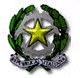 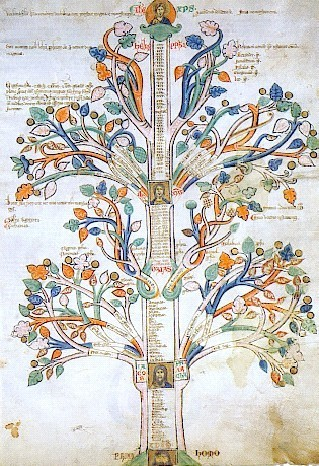 